О внесении изменений в муниципальную программу Порецкого муниципального округа Чувашской Республики «Социальная поддержка граждан»	Администрация Порецкого муниципального округа  п о с т а н о в л я е т:	1. Утвердить прилагаемые изменения, которые вносятся в муниципальную программу Порецкого муниципального округа Чувашской Республики «Социальная поддержка граждан» (далее – Программа), утвержденную постановлением администрации Порецкого муниципального округа от 17.01.2023 № 14 (с изменениями от 31.05.2023 №324).	2. Настоящее постановление вступает в силу со дня его официального опубликования в издании «Вестник Поречья» и подлежит размещению на официальном сайте Порецкого муниципального округа в информационно-телекоммуникационной сети «Интернет». Глава Порецкого муниципального округа                                                               Е.В. ЛебедевУТВЕРЖДЕНЫпостановлением администрацииПорецкого муниципального округаот              № ИЗМЕНЕНИЯ,которые вносятся в муниципальную программу Порецкого муниципального округа Чувашской Республики «Социальная поддержка граждан», утвержденную постановлением администрации Порецкого муниципального округа от 17 января 2023 г. № 14 (с изменениями от 31.05.2023 №324).	1. В Паспорте муниципальной программы позицию  «Объемы финансирования Муниципальной программы с разбивкой по годам  реализации» изложить в следующей редакции:	2. Раздел III. «Обоснование объема финансовых ресурсов, необходимых для реализации Муниципальной программы (с расшифровкой по источникам финансирования, по этапам и годам ее реализации»  изложить в следующей редакции:«Расходы Муниципальной программы формируются за счет средств республиканского бюджета и бюджета Порецкого муниципального округа Чувашской Республики. Средства внебюджетных источников не предусмотрены.Общий объем финансирования Муниципальной программы в 2023–
2035 годах составляет 48 406,9 тыс. рублей, в том числе за счет средств:республиканского бюджета Чувашской Республики – 42 278,7 тыс. рублей (87,3 процента);бюджета Порецкого муниципального округа Чувашской Республики – 6 128,2 тыс. рублей (12,7 процента);внебюджетных источников – 0,0 тыс. рублей (0,0 процента).Объем финансирования подпрограммы на 1 этапе (2023–2025 годы) составляет 11 751,8 тыс. рублей, в том числе:в 2023 году – 3 772,1 тыс. рублей;в 2024 году – 4 031,8 тыс. рублей;в 2025 году – 3 947,9 тыс. рублей;из них средства:республиканского бюджета – 9 734,6 тыс. рублей (82,8 процента), в том числе:в 2023 году – 3 124,9 тыс. рублей;в 2024 году – 3 271,8 тыс. рублей;в 2025 году – 3 337,9 тыс. рублей;бюджета Порецкого муниципального округа Чувашской Республики – 2 017,2 тыс. рублей (17,2 процента), в том числе:в 2023 году – 647,2  тыс. рублей;в 2024 году – 760,0 тыс. рублей;в 2025 году – 610,0 тыс. рублей.На 2 этапе (2026–2030 годы) объем финансирования Муниципальной программы составляет 18 493,6 тыс. рублей, из них средства:республиканского бюджета – 16 327,6 тыс. рублей (88,3 процента);бюджета Порецкого муниципального округа Чувашской Республики – 2 166,0 тыс. рублей (11,7 процента);внебюджетных источников – 0,0 тыс. рублей (0,0 процента).На 3 этапе (2031–2035 годы) объем финансирования Муниципальной программы составляет 18 161,5 тыс. рублей, из них средства:республиканского  бюджета – 16 216,5 тыс. рублей (89,3 процента);бюджета Порецкого муниципального округа Чувашской Республики – 1 945,0 тыс. рублей (10,7 процента);внебюджетных источников – 0,0 тыс. рублей (0,0 процента).Объемы финансирования Муниципальной программы подлежат ежегодному уточнению исходя из реальных возможностей бюджетов всех уровней.Ресурсное обеспечение и прогнозная (справочная) оценка расходов за счет всех источников финансирования реализации Муниципальной программы приведены в приложении № 2 к Муниципальной программе.».	3. В  Паспорте подпрограммы «Социальное обеспечение граждан» муниципальной программы Порецкого муниципального округа Чувашской Республики  «Социальная поддержка граждан»:	3.1. Позицию «Объемы финансирования подпрограммы с разбивкой по годам реализации» изложить в следующей редакции:	3.2. Раздел IV «Обоснование объема финансовых ресурсов, необходимых для реализации подпрограммы (с расшифровкой по источникам финансирования, по этапам и годам ее реализации)» изложить в следующей редакции:«Расходы подпрограммы формируются за счет средств республиканского бюджета Чувашской Республики, бюджета Порецкого муниципального округа Чувашской Республики и средств внебюджетных источников.Внебюджетные источники, предусмотренные к привлечению в рамках Муниципальной программы, являются источниками финансирования основных мероприятий подпрограммы.Общий объем финансирования подпрограммы в 2023–2035 годах составляет 43 302,5 тыс. рублей, в том числе за счет средств:республиканского бюджета – 42 278,7 тыс. рублей (97,6 процента);бюджета Порецкого муниципального округа Чувашской Республики – 1 023,8 тыс. рублей (2,4 процента);внебюджетных источников –0,0 тыс. рублей (0,0 процента).Прогнозируемый объем финансирования подпрограммы на 1 этапе (2023–2025 годы) составляет 10 208,4 тыс. рублей, в том числе:в 2023 году – 3 248,7 тыс. рублей;в 2024 году – 3 521,8 тыс. рублей;в 2025 году – 3 437,9 тыс. рублей;из них средства:республиканского бюджета – 9 734,6 тыс. рублей (95,4 процента), в том числе:в 2023 году – 3 124,9 тыс. рублей;в 2024 году – 3 271,8 тыс. рублей;в 2025 году – 3 337,9 тыс. рублей;бюджета Порецкого муниципального округа Чувашской Республики – 473,8 тыс. рублей (4,6 процента), в том числе:в 2023 году – 123,8 тыс. рублей;в 2024 году – 250,0 тыс. рублей;в 2025 году – 100,0 тыс. рублей;внебюджетных источников – 0,0 тыс. рублей (0,0 процента), в том числе:в 2023 году – 0,0 тыс. рублей;в 2024 году – 0,0 тыс. рублей;в 2025 году – 0,0 тыс. рублей.На 2 этапе (2026–2030 годы) объем финансирования подпрограммы составляет 16 627,6 тыс. рублей, из них средства:республиканского бюджета – 16 327,6 тыс. рублей (98,5 процента);бюджета Порецкого муниципального округа Чувашской Республики – 300,0 тыс. рублей (1,5 процента);внебюджетных источников – 0,0 тыс. рублей (0,0 процента).На 3 этапе (2031–2035 годы) объем финансирования подпрограммы составляет 16 466,5 тыс. рублей, из них средства:республиканского бюджета – 16 216,5 тыс. рублей (98,5 процента);бюджета Порецкого муниципального округа Чувашской Республики – 250,0 тыс. рублей (1,5 процента);внебюджетных источников – 0,0 тыс. рублей (0,0 процента). Объемы финансирования подпрограммы подлежат ежегодному уточнению исходя из реальных возможностей бюджетов всех уровней.Ресурсное обеспечение реализации подпрограммы за счет всех источников финансирования приведено в приложении к настоящей подпрограмме.».	4. В  Паспорте подпрограммы «Совершенствование социальной поддержки семьи и детей» муниципальной программы Порецкого муниципального округа Чувашской Республики  «Социальная поддержка граждан»:	4.1. Позицию «Объемы финансирования подпрограммы с разбивкой по годам реализации» изложить в следующей редакции:	4.2. Раздел IV «Обоснование объема финансовых ресурсов, необходимых для реализации подпрограммы (с расшифровкой по источникам финансирования, по этапам и годам ее реализации)» изложить в следующей редакции:«Расходы подпрограммы формируются за счет средств бюджета Порецкого муниципального округа  Чувашской Республики.Общий объем финансирования подпрограммы в 2023–2035 годах составляет 5 104,4 тыс. рублей, в том числе за счет средств:бюджета Порецкого муниципального округа Чувашской Республики – 5 104,4 тыс. рублей (100,0 процентов).Прогнозируемый объем финансирования подпрограммы на 1 этапе (2023–2025 годы) составляет 1 543,4 тыс. рублей, в том числе:	в 2023 году – 523,4 тыс. рублей;	в 2024 году – 510,0 тыс. рублей;	в 2025 году – 510,0 тыс. рублей;из них средства:бюджета Порецкого муниципального округа Чувашской Республики – 1 543,4 тыс. рублей (100,0 процентов), в том числе:в 2023 году – 523,4 тыс. рублей;в 2024 году – 510,0 тыс. рублей;в 2025 году – 510,0 тыс. рублей. На 2 этапе (2026–2030 годы) объем финансирования подпрограммы составляет 1 866,0 тыс. рублей, из них средства:бюджета Порецкого муниципального округа Чувашской Республики – 1 866,0 тыс. рублей (100,0 процентов).На 3 этапе (2031–2035 годы) объем финансирования подпрограммы составляет 1 695,0 тыс. рублей, из них средства:бюджета Порецкого муниципального округа Чувашской Республики – 1 695,0 тыс. рублей (100,0 процентов).Объемы финансирования подпрограммы подлежат ежегодному уточнению исходя из реальных возможностей бюджета Порецкого муниципального округа Чувашской Республики.Ресурсное обеспечение подпрограммы за счет всех источников финансирования приведено в приложении к настоящей подпрограмме.».	5. Приложение № 2 к муниципальной программе Порецкого муниципального округа Чувашской Республики «Социальная поддержка граждан» изложить в редакции, согласно приложению № 1.	6. Приложение к подпрограмме «Социальное обеспечение граждан» муниципальной программы Порецкого муниципального округа Чувашской Республики «Социальная  поддержка  граждан»  изложить  в  редакции, согласно приложению № 2.	7. Приложение к подпрограмме «Совершенствование социальной поддержки семьи и детей» муниципальной программы Порецкого муниципального округа Чувашской Республики «Социальная  поддержка  граждан»  изложить  в  редакции, согласно приложению № 3.Приложение № 1«Приложение № 2к муниципальной  программе Порецкого муниципального округа Чувашской Республики «Социальная поддержка граждан»Ресурсное обеспечение и прогнозная (справочная) оценка расходовза счет всех источников финансирования реализации муниципальной программы Порецкого муниципального округа  Чувашской Республики «Социальная поддержка граждан»                                                                                                                                                                                                               ».Приложение №2«Приложениек подпрограмме «Социальное обеспечение граждан» муниципальной программы Порецкого муниципального округа Чувашской Республики «Социальная поддержка граждан»Ресурсное обеспечение 
реализации подпрограммы «Социальное обеспечение граждан» муниципальной программы Порецкого муниципального округа Чувашской Республики «Социальная поддержка граждан» за счет всех источников финансирования_______________* Приводятся значения целевых индикаторов и показателей в 2030 и 2035 годах соответственно.                                                                                                                                                                                                                                                                                     ».Приложение № 3«Приложениек подпрограмме «Социальное обеспечение граждан» муниципальной программы Порецкого муниципального округа Чувашской Республики «Социальная поддержка граждан»Ресурсное обеспечение реализации подпрограммы «Совершенствование социальной поддержки семьи и детей» муниципальной программы Порецкого муниципального округа Чувашской Республики «Социальная поддержка граждан» за счет всех источников финансирования_________  * Приводятся значения целевых индикаторов и показателей подпрограммы в 2030 и 2035 годах соответственно.** Мероприятия осуществляются по согласованию с исполнителем.                                                                     ».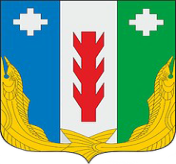 П Р О Е К ТАдминистрация Порецкого муниципального округа Чувашской РеспубликиПОСТАНОВЛЕНИЕ№ с. ПорецкоеЧăваш РеспубликинПăрачкав муниципалитет округӗн администрацийĕЙЫШĂНУ№ Пăрачкав сали«Объемы финансирования Муниципальной программы с разбивкойпо годам реализации –прогнозируемые объемы финансирования ме-роприятий Муниципальной программы в 2023–2035 годах составляют 48 406,9 тыс. рублей, в том числе:в 2023 году – 3 772,1 тыс. рублей;в 2024 году – 4 031,8 тыс. рублей;в 2025 году – 3 947,9 тыс. рублей;в 2026 году – 3 964,4 тыс. рублей;в 2027–2030 годах – 14 529,2 тыс. рублей;в 2031–2035 годах – 18 161,5 тыс. рублей;из них средства:республиканского бюджета – 42 278,7 тыс. рублей (87,3 процента), в том числе:в 2023 году – 3 124,9 тыс. рублей;в 2024 году – 3 271,8 тыс. рублей;в 2025 году – 3 337,9 тыс. рублей;в 2026 году – 3 354,4 тыс. рублей;в 2027–2030 годах – 12 973,2 тыс. рублей;в 2031–2035 годах – 16 216,5 тыс. рублей;бюджета Порецкого муниципального округа Чувашской Республики – 6 128,2 тыс. рублей (12,7 процента), в том числе:в 2023 году – 647,2 тыс. рублей;в 2024 году – 760,0 тыс. рублей;в 2025 году – 610,0 тыс. рублей;в 2026 году – 610,0 тыс. рублей;в 2027–2030 годах – 1 556,0 тыс. рублей;в 2031–2035 годах – 1 945,0 тыс. рублей;внебюджетных источников – 0,0 тыс. рублей (0,0 процента), в том числе:в 2023 году – 0,0 тыс. рублей;в 2024 году – 0,0 тыс. рублей;в 2025 году – 0,0 тыс. рублей;в 2026–2030 годах – 0,0 тыс. рублей;в 2031–2035 годах – 0,0 тыс. рублей.Объемы финансирования Муниципальной программы подлежат ежегодному уточнению исходя из возможностей республиканского бюджета Чувашской Республики и бюджета Порецкого муниципального округа Чувашской Республики на очередной финансовый год и плановый период. ».«Объемы финансирования подпрограммы с разбивкой по годам реализации–прогнозируемые объемы финансирования меро-приятий подпрограммы в 2019–2035 годах составляют 43 302,5 тыс. рублей, в том числе по годам:в 2023 году – 3 248,7 тыс. рублей;в 2024 году – 3 521,8 тыс. рублей;в 2025 году – 3 437,9 тыс. рублей;в 2026 году – 3 454,4 тыс. рублей;в 2027–2030 годах – 13 173,2 тыс. рублей;в 2031–2035 годах – 16 466,5 тыс. рублей;из них средства:республиканского бюджета – 42 278,7 тыс. рублей (97,6 процента), в том числе:в 2023 году – 3 124,9 тыс. рублей;в 2024 году – 3 271,8 тыс. рублей;в 2025 году – 3 337,9 тыс. рублей;в 2026 году – 3 354,4 тыс. рублей;в 2027–2030 годах – 12 973,2 тыс. рублей;в 2031–2035 годах – 16 216,5 тыс. рублей;бюджета Порецкого муниципального округа Чувашской Республики –  1 023,8 тыс. рублей (2,4 процента), в том числе:в 2023 году – 123,8 тыс. рублей;в 2024 году – 250,0 тыс. рублей;в 2025 году – 100,0 тыс. рублей;в 2026 году – 100,0 тыс. рублей;в 2027–2030 годах – 200,0 тыс. рублей;в 2031–2035 годах – 250,0 тыс. рублей;внебюджетных источников – 0,0 тыс. рублей (0,0 процента), в том числе:в 2023 году – 0,0 тыс. рублей;в 2024 году – 0,0 тыс. рублей;в 2025 году – 0,0 тыс. рублей;в 2026 году – 0,0 тыс. рублей;в 2027–2030 годах – 0,0 тыс. рублей;в 2031–2035 годах – 0,0 тыс. рублей.Объемы финансирования подпрограммы подлежат ежегодному уточнению исходя из возможностей республиканского бюджета Чувашской Республики и бюджета Порецкого муниципального округа Чувашской Республики на очередной финансовый год и плановый периодОжидаемые результаты реализации подпрограммы–реализация подпрограммы позволит:повысить уровень социальной защищенности отдельных категорий граждан;обеспечить доступность, качество и безопасность социального обслуживания граждан.».«Объемы финансирования подпрограммы с разбивкой по годам реализации –прогнозируемые объемы финансирования мероприятий подпрограммы в 2023–2035 годах составляют 5 104,4 тыс. рублей, в том числе:в 2023 году – 523,4 тыс. рублей;в 2024 году – 510,0 тыс. рублей;в 2025 году – 510,0 тыс. рублей;в 2026 году – 510,0 тыс. рублей;в 2027–2030 годах – 1 356,0 тыс. рублей;в 2031–2035 годах – 1 695,0 тыс. рублей;из них средства:бюджета Порецкого муниципального округа Чувашской Республики – 5 104,4 тыс. рублей (100,0 процентов), в том числе:в 2023 году – 523,4 тыс. рублей;в 2024 году – 510,0 тыс. рублей;в 2025 году – 510,0 тыс. рублей;в 2026 году – 510,0 тыс. рублей;в 2027–2030 годах – 1 356,0 тыс. рублей;в 2031–2035 годах – 1 695,0 тыс. рублей.Объемы финансирования подпрограммы подлежат ежегодному уточнению исходя из возможностей бюджета Порецкого муниципального округа Чувашской Республики на очередной финансовый год и плановый период.».СтатусНаименование муниципальной программы  Порецкого муниципального округа Чувашской Республики, подпрограммы муниципальной программы Порецкого муниципального округа Чувашской Республики (основного мероприятия)Код бюджетной классификацииКод бюджетной классификацииИсточникифинансированияРасходы по годам, тыс. рублейРасходы по годам, тыс. рублейРасходы по годам, тыс. рублейРасходы по годам, тыс. рублейРасходы по годам, тыс. рублейСтатусНаименование муниципальной программы  Порецкого муниципального округа Чувашской Республики, подпрограммы муниципальной программы Порецкого муниципального округа Чувашской Республики (основного мероприятия)главный распорядитель бюджетных средствцелевая статья расходовИсточникифинансирования20232024202520262027–20302027–20302031–20351234567891011Муниципальная программа Порецкого муниципального округа Чувашской Республики«Социальная поддержка граждан»xxвсего3 772,14 031,83 947,93 964,414 529,218 161,5Муниципальная программа Порецкого муниципального округа Чувашской Республики«Социальная поддержка граждан»xxреспубликанский бюджет Чувашской Республики3 124,93 271,83 337,93 354,412 973,216 216,5Муниципальная программа Порецкого муниципального округа Чувашской Республики«Социальная поддержка граждан»xxБюджет Порецкого муниципального округа Чувашской Республики523,4760,0610,0610,01 556,01 945,0Муниципальная программа Порецкого муниципального округа Чувашской Республики«Социальная поддержка граждан»xxвнебюджетные источники0,00,00,00,00,00,0Подпрограмма«Социальное обеспечение граждан»99039974Ц310000000всего3 248,73 521,83 437,93 454,413 173,216 466,5Подпрограмма«Социальное обеспечение граждан»99039974Ц310000000республиканский бюджет Чувашской Республики3 124,93 271,83 337,93 354,412 973,216 216,5Подпрограмма«Социальное обеспечение граждан»99039974Ц310000000Бюджет Порецкого муниципального округа Чувашской Республики123,8250,0100,0100,0200,0250,0Подпрограмма«Социальное обеспечение граждан»99039974Ц310000000внебюджетные источники0,00,00,00,00,00,0Основное мероприятие 1Реализация законодательства в области предоставления мер социальной поддержки отдельным категориям граждан99039974Ц310100000всего3 248,73 521,83 437,93 454,413 173,216 466,5Основное мероприятие 1Реализация законодательства в области предоставления мер социальной поддержки отдельным категориям граждан99039974Ц310100000республиканский бюджет Чувашской Республики3 124,93 271,83 337,93 354,412 973,216 216,5Основное мероприятие 1Реализация законодательства в области предоставления мер социальной поддержки отдельным категориям граждан99039974Ц310100000Бюджет Порецкого муниципального округа Чувашской Республики523,4250,0100,0100,0200,0250,0Основное мероприятие 1Реализация законодательства в области предоставления мер социальной поддержки отдельным категориям граждан99039974Ц310100000внебюджетные источники0,00,00,00,00,00,0Основное мероприятие 2Создание благоприятных условий жизнедеятельности ветеранам, гражданам пожилого возраста, инвалидам9903Ц310500000всего0,00,00,00,00,00,0Основное мероприятие 2Создание благоприятных условий жизнедеятельности ветеранам, гражданам пожилого возраста, инвалидам9903Ц310500000республиканский бюджет Чувашской Республики0,00,00,00,00,00,0Основное мероприятие 2Создание благоприятных условий жизнедеятельности ветеранам, гражданам пожилого возраста, инвалидам9903Ц310500000бюджет Порецкого муниципального округа Чувашской Республики0,00,00,00,00,00,0Подпрограмма«Поддержка социально ориентированных некоммерческих организаций в Порецком муниципальном округе Чувашской Республики»903Ц320100000всего0,00,00,00,00,00,0Подпрограмма«Поддержка социально ориентированных некоммерческих организаций в Порецком муниципальном округе Чувашской Республики»903Ц320100000республиканский бюджет Чувашской Республики0,00,00,00,00,00,0Подпрограмма«Поддержка социально ориентированных некоммерческих организаций в Порецком муниципальном округе Чувашской Республики»903Ц320100000бюджет Порецкого муниципального округа Чувашской Республики0,00,00,00,00,00,0Подпрограмма«Поддержка социально ориентированных некоммерческих организаций в Порецком муниципальном округе Чувашской Республики»903Ц320100000внебюджетные источники0,00,00,00,00,00,0Основное мероприятие 1Оказание имущественной поддержки903Ц320177850всего0,00,00,00,00,00,0Основное мероприятие 1Оказание имущественной поддержки903Ц320177850республиканский бюджет Чувашской Республики0,00,00,00,00,00,0Основное мероприятие 1Оказание имущественной поддержки903Ц320177850бюджет Порецкого муниципального округа Чувашской Республики0,00,00,00,00,00,0Основное мероприятие 1Оказание имущественной поддержки903Ц320177850внебюджетные источники0,00,00,00,00,00,0Основное мероприятие 2Предоставление информационной поддержки903Ц320177850всего0,00,00,00,00,00,0Основное мероприятие 2Предоставление информационной поддержки903Ц320177850республиканский бюджет Чувашской Республики0,00,00,00,00,00,0Основное мероприятие 2Предоставление информационной поддержки903Ц320177850бюджет Порецкого муниципального округа Чувашской Республики0,00,00,00,00,00,0Основное мероприятие 2Предоставление информационной поддержки903Ц320177850внебюджетные источники0,00,00,00,00,00,0Основное мероприятие 3Обеспечение поддержки деятельности социально ориентированных некоммерческих организаций903Ц320177850всего0,00,00,00,00,00,0Основное мероприятие 3Обеспечение поддержки деятельности социально ориентированных некоммерческих организаций903Ц320177850республиканский бюджет Чувашской Республики0,00,00,00,00,00,0Основное мероприятие 3Обеспечение поддержки деятельности социально ориентированных некоммерческих организаций903Ц320177850бюджет Порецкого муниципального округа Чувашской Республики0,00,00,00,00,00,0Основное мероприятие 3Обеспечение поддержки деятельности социально ориентированных некоммерческих организаций903Ц320177850внебюджетные источники0,00,00,00,00,00,0Подпрограмма«Совершенствование социальной поддержки семьи и детей»9974Ц340000000всего523,4510,0510,0510,01 356,01 695,0Подпрограмма«Совершенствование социальной поддержки семьи и детей»9974Ц340000000республиканский бюджет Чувашской Республики0,00,00,00,00,00,0Подпрограмма«Совершенствование социальной поддержки семьи и детей»9974Ц340000000бюджет Порецкого муниципального округа Чувашской Республики523,4510,0510,0510,01 356,01 695,0Подпрограмма«Совершенствование социальной поддержки семьи и детей»9974Ц340000000внебюджетные источники0,00,00,00,00,00,0Основное мероприятие 1Реализация мероприятий по проведению оздоровительной кампании детей, в том числе детей, находящихся в трудной жизненной ситуации9974Ц340200000всего523,4510,0510,0510,01 356,01 695,0Основное мероприятие 1Реализация мероприятий по проведению оздоровительной кампании детей, в том числе детей, находящихся в трудной жизненной ситуации9974Ц340200000республиканский бюджет Чувашской Республики0,00,00,00,00,00,0Основное мероприятие 1Реализация мероприятий по проведению оздоровительной кампании детей, в том числе детей, находящихся в трудной жизненной ситуации9974Ц340200000бюджет Порецкого муниципального округа Чувашской Республики 523,4510,0510,0510,01 356,01 695,0Основное мероприятие 2Совершенствование социального обслуживания семьи и детей9903Ц340300000всего0,00,00,00,00,00,0Основное мероприятие 2Совершенствование социального обслуживания семьи и детей9903Ц340300000республиканский бюджет Чувашской Республики0,00,00,00,00,00,0Основное мероприятие 2Совершенствование социального обслуживания семьи и детей9903Ц340300000Бюджет Порецкого муниципального округа Чувашской Республики0,00,00,00,00,00,0Основное мероприятие 2Совершенствование социального обслуживания семьи и детей9903Ц340300000внебюджетные источники0,00,00,00,00,00,0Основное мероприятие 3Организация и проведение мероприятий, направленных на сохранение семейных ценностей9903Ц340600000всего0,00,00,00,00,00,0Основное мероприятие 3Организация и проведение мероприятий, направленных на сохранение семейных ценностей9903Ц340600000республиканский бюджет Чувашской Республики0,00,00,00,00,00,0Основное мероприятие 3Организация и проведение мероприятий, направленных на сохранение семейных ценностей9903Ц340600000бюджет Порецкого муниципального округа Чувашской Республики0,00,00,00,00,00,0Основное мероприятие 3Организация и проведение мероприятий, направленных на сохранение семейных ценностей9903Ц340600000внебюджетные источники0,00,00,00,00,00,0СтатусСтатусНаименование подпрограммы муниципальной программы Порецкого муниципального округа Чувашской Республики (основного мероприятия, мероприятия)Наименование подпрограммы муниципальной программы Порецкого муниципального округа Чувашской Республики (основного мероприятия, мероприятия)Задача подпрограммы муниципальной программы Порецкого муниципального округа  Чувашской РеспубликиЗадача подпрограммы муниципальной программы Порецкого муниципального округа  Чувашской РеспубликиЗадача подпрограммы муниципальной программы Порецкого муниципального округа  Чувашской РеспубликиЗадача подпрограммы муниципальной программы Порецкого муниципального округа  Чувашской РеспубликиОтветственный исполнитель, соисполнителиОтветственный исполнитель, соисполнителиОтветственный исполнитель, соисполнителиОтветственный исполнитель, соисполнителиКод бюджетной классификацииКод бюджетной классификацииКод бюджетной классификацииКод бюджетной классификацииКод бюджетной классификацииКод бюджетной классификацииКод бюджетной классификацииКод бюджетной классификацииКод бюджетной классификацииКод бюджетной классификацииКод бюджетной классификацииИсточники финансированияИсточники финансированияИсточники финансированияРасходы по годам, тыс. рублей*Расходы по годам, тыс. рублей*Расходы по годам, тыс. рублей*СтатусСтатусНаименование подпрограммы муниципальной программы Порецкого муниципального округа Чувашской Республики (основного мероприятия, мероприятия)Наименование подпрограммы муниципальной программы Порецкого муниципального округа Чувашской Республики (основного мероприятия, мероприятия)Задача подпрограммы муниципальной программы Порецкого муниципального округа  Чувашской РеспубликиЗадача подпрограммы муниципальной программы Порецкого муниципального округа  Чувашской РеспубликиЗадача подпрограммы муниципальной программы Порецкого муниципального округа  Чувашской РеспубликиЗадача подпрограммы муниципальной программы Порецкого муниципального округа  Чувашской РеспубликиОтветственный исполнитель, соисполнителиОтветственный исполнитель, соисполнителиОтветственный исполнитель, соисполнителиОтветственный исполнитель, соисполнителиглав-ный распорядительбюджетных средствглав-ный распорядительбюджетных средствглав-ный распорядительбюджетных средствраздел, подразделраздел, подразделраздел, подразделцелевая статья расходовцелевая статья расходовгруппа (подгруппа)вида расходовгруппа (подгруппа)вида расходовгруппа (подгруппа)вида расходовИсточники финансированияИсточники финансированияИсточники финансирования202320242025202620262027–203022031–20352233334444555555565656777788888891010111212131415151515151515Подпрограмма«Социальное обеспечение граждан»«Социальное обеспечение граждан»ответственный исполнитель – администрация Порецкого муниципального округа, муниципальные учреждения культуры и образованияответственный исполнитель – администрация Порецкого муниципального округа, муниципальные учреждения культуры и образованияответственный исполнитель – администрация Порецкого муниципального округа, муниципальные учреждения культуры и образованияответственный исполнитель – администрация Порецкого муниципального округа, муниципальные учреждения культуры и образованияхххxxxЦ310000000Ц310000000Ц310000000Ц310000000xxxвсего3 248,73 248,73521,83 437,93 437,93 454,413 173,216 466,516 466,516 466,516 466,516 466,516 466,516 466,5Подпрограмма«Социальное обеспечение граждан»«Социальное обеспечение граждан»ответственный исполнитель – администрация Порецкого муниципального округа, муниципальные учреждения культуры и образованияответственный исполнитель – администрация Порецкого муниципального округа, муниципальные учреждения культуры и образованияответственный исполнитель – администрация Порецкого муниципального округа, муниципальные учреждения культуры и образованияответственный исполнитель – администрация Порецкого муниципального округа, муниципальные учреждения культуры и образованияреспубликанский бюджет Чувашской Республики3 124,93 124,93 271,83 337,93 337,93 354,412 973,216 216,516 216,516 216,516 216,516 216,516 216,516 216,5Подпрограмма«Социальное обеспечение граждан»«Социальное обеспечение граждан»ответственный исполнитель – администрация Порецкого муниципального округа, муниципальные учреждения культуры и образованияответственный исполнитель – администрация Порецкого муниципального округа, муниципальные учреждения культуры и образованияответственный исполнитель – администрация Порецкого муниципального округа, муниципальные учреждения культуры и образованияответственный исполнитель – администрация Порецкого муниципального округа, муниципальные учреждения культуры и образованиябюджет Порецкого муниципального округа Чувашской Республики123,8123,8250,0100,0100,0100,0200,0250,0250,0250,0250,0250,0250,0250,0Подпрограмма«Социальное обеспечение граждан»«Социальное обеспечение граждан»ответственный исполнитель – администрация Порецкого муниципального округа, муниципальные учреждения культуры и образованияответственный исполнитель – администрация Порецкого муниципального округа, муниципальные учреждения культуры и образованияответственный исполнитель – администрация Порецкого муниципального округа, муниципальные учреждения культуры и образованияответственный исполнитель – администрация Порецкого муниципального округа, муниципальные учреждения культуры и образованиявнебюджетные источники0,00,00,00,00,00,00,00,00,00,00,00,00,00,0Основное мероприятие 1Реализация законодательства в области предоставления мер социальной поддержки отдельным категориям гражданРеализация законодательства в области предоставления мер социальной поддержки отдельным категориям гражданреализация системы мер социальной поддержки отдельных категорий гражданреализация системы мер социальной поддержки отдельных категорий гражданреализация системы мер социальной поддержки отдельных категорий гражданреализация системы мер социальной поддержки отдельных категорий гражданответственный исполнитель – администрация Порецкого муниципального округа, муниципальные учреждения культуры и образованияответственный исполнитель – администрация Порецкого муниципального округа, муниципальные учреждения культуры и образованияответственный исполнитель – администрация Порецкого муниципального округа, муниципальные учреждения культуры и образованияответственный исполнитель – администрация Порецкого муниципального округа, муниципальные учреждения культуры и образованияххххххЦ310100000Ц310100000Ц310100000Ц310100000xxxвсего3 248,73 248,73521,83 337,93 337,93 354,413 173,216 466,516 466,516 466,516 466,516 466,516 466,516 466,5Основное мероприятие 1Реализация законодательства в области предоставления мер социальной поддержки отдельным категориям гражданРеализация законодательства в области предоставления мер социальной поддержки отдельным категориям гражданреализация системы мер социальной поддержки отдельных категорий гражданреализация системы мер социальной поддержки отдельных категорий гражданреализация системы мер социальной поддержки отдельных категорий гражданреализация системы мер социальной поддержки отдельных категорий гражданответственный исполнитель – администрация Порецкого муниципального округа, муниципальные учреждения культуры и образованияответственный исполнитель – администрация Порецкого муниципального округа, муниципальные учреждения культуры и образованияответственный исполнитель – администрация Порецкого муниципального округа, муниципальные учреждения культуры и образованияответственный исполнитель – администрация Порецкого муниципального округа, муниципальные учреждения культуры и образованияреспубликанский бюджет Чувашской Республики3 124,93 124,93271,83 337,93 337,93 354,4912 973,216 216,516 216,516 216,516 216,516 216,516 216,516 216,5Основное мероприятие 1Реализация законодательства в области предоставления мер социальной поддержки отдельным категориям гражданРеализация законодательства в области предоставления мер социальной поддержки отдельным категориям гражданреализация системы мер социальной поддержки отдельных категорий гражданреализация системы мер социальной поддержки отдельных категорий гражданреализация системы мер социальной поддержки отдельных категорий гражданреализация системы мер социальной поддержки отдельных категорий гражданответственный исполнитель – администрация Порецкого муниципального округа, муниципальные учреждения культуры и образованияответственный исполнитель – администрация Порецкого муниципального округа, муниципальные учреждения культуры и образованияответственный исполнитель – администрация Порецкого муниципального округа, муниципальные учреждения культуры и образованияответственный исполнитель – администрация Порецкого муниципального округа, муниципальные учреждения культуры и образованиябюджет Порецкого муниципального округа Чувашской Республики123,8123,8250,0100,0100,0100,0250,0250,0250,0250,0250,0250,0250,0250,0Целевой индикатор и показатель Муниципальной программы, увязанные с основным мероприятием 1Доля населения с доходами ниже величины прожиточного минимума, процентовДоля населения с доходами ниже величины прожиточного минимума, процентовДоля населения с доходами ниже величины прожиточного минимума, процентовДоля населения с доходами ниже величины прожиточного минимума, процентовДоля населения с доходами ниже величины прожиточного минимума, процентовДоля населения с доходами ниже величины прожиточного минимума, процентовДоля населения с доходами ниже величины прожиточного минимума, процентовДоля населения с доходами ниже величины прожиточного минимума, процентовДоля населения с доходами ниже величины прожиточного минимума, процентовДоля населения с доходами ниже величины прожиточного минимума, процентовДоля населения с доходами ниже величины прожиточного минимума, процентовДоля населения с доходами ниже величины прожиточного минимума, процентовДоля населения с доходами ниже величины прожиточного минимума, процентовДоля населения с доходами ниже величины прожиточного минимума, процентовДоля населения с доходами ниже величины прожиточного минимума, процентовДоля населения с доходами ниже величины прожиточного минимума, процентовДоля населения с доходами ниже величины прожиточного минимума, процентовДоля населения с доходами ниже величины прожиточного минимума, процентовДоля населения с доходами ниже величины прожиточного минимума, процентовДоля населения с доходами ниже величины прожиточного минимума, процентовДоля населения с доходами ниже величины прожиточного минимума, процентовДоля населения с доходами ниже величины прожиточного минимума, процентовДоля населения с доходами ниже величины прожиточного минимума, процентовx15,515,515,014,514,513,012,0*9,0*9,0*9,0*9,0*9,0*9,0*9,0*9,0*14,5Мероприятие 1.1Выплата пенсии за выслугу лет муниципальным служащим Порецкого муниципального округа Чувашской РеспубликиВыплата пенсии за выслугу лет муниципальным служащим Порецкого муниципального округа Чувашской РеспубликиВыплата пенсии за выслугу лет муниципальным служащим Порецкого муниципального округа Чувашской РеспубликиВыплата пенсии за выслугу лет муниципальным служащим Порецкого муниципального округа Чувашской Республикиответственный исполнитель – администрация Порецкого муниципального округаответственный исполнитель – администрация Порецкого муниципального округаответственный исполнитель – администрация Порецкого муниципального округаответственный исполнитель – администрация Порецкого муниципального округа990399039903110011100111001Ц310170520Ц310170520Ц310170520310310310310310всего43,843,850,050,050,050,0200,0250,0250,0250,0250,0250,0250,0250,0Мероприятие 1.1Выплата пенсии за выслугу лет муниципальным служащим Порецкого муниципального округа Чувашской РеспубликиВыплата пенсии за выслугу лет муниципальным служащим Порецкого муниципального округа Чувашской РеспубликиВыплата пенсии за выслугу лет муниципальным служащим Порецкого муниципального округа Чувашской РеспубликиВыплата пенсии за выслугу лет муниципальным служащим Порецкого муниципального округа Чувашской Республикиответственный исполнитель – администрация Порецкого муниципального округаответственный исполнитель – администрация Порецкого муниципального округаответственный исполнитель – администрация Порецкого муниципального округаответственный исполнитель – администрация Порецкого муниципального округареспубликанский бюджет Чувашской Республики0,000,000,000,000,000,000,000,000,000,000,000,000,000,00Мероприятие 1.1Выплата пенсии за выслугу лет муниципальным служащим Порецкого муниципального округа Чувашской РеспубликиВыплата пенсии за выслугу лет муниципальным служащим Порецкого муниципального округа Чувашской РеспубликиВыплата пенсии за выслугу лет муниципальным служащим Порецкого муниципального округа Чувашской РеспубликиВыплата пенсии за выслугу лет муниципальным служащим Порецкого муниципального округа Чувашской Республикиответственный исполнитель – администрация Порецкого муниципального округаответственный исполнитель – администрация Порецкого муниципального округаответственный исполнитель – администрация Порецкого муниципального округаответственный исполнитель – администрация Порецкого муниципального округабюджет  Порецкого муниципального округа Чувашской Республики43,843,850,050,050,050,0200,0250,0250,0250,0250,0250,0250,0250,0Мероприятие 1.2Обеспечение мер социальной поддержки отдельных категорий граждан по оплате жилищно-коммунальных услугОбеспечение мер социальной поддержки отдельных категорий граждан по оплате жилищно-коммунальных услугОбеспечение мер социальной поддержки отдельных категорий граждан по оплате жилищно-коммунальных услугОбеспечение мер социальной поддержки отдельных категорий граждан по оплате жилищно-коммунальных услугответственный исполнитель – муниципальные учреждения культуры и образованияответственный исполнитель – муниципальные учреждения культуры и образованияответственный исполнитель – муниципальные учреждения культуры и образованияответственный исполнитель – муниципальные учреждения культуры и образования990399749903997499039974110031100311003Ц310110550Ц310110550Ц310110550310310310310310всего3 124,93 124,93 271,83 337,93 337,93 337,912 973,216 216,516 216,516 216,516 216,516 216,516 216,516 216,5Мероприятие 1.2Обеспечение мер социальной поддержки отдельных категорий граждан по оплате жилищно-коммунальных услугОбеспечение мер социальной поддержки отдельных категорий граждан по оплате жилищно-коммунальных услугОбеспечение мер социальной поддержки отдельных категорий граждан по оплате жилищно-коммунальных услугОбеспечение мер социальной поддержки отдельных категорий граждан по оплате жилищно-коммунальных услугответственный исполнитель – муниципальные учреждения культуры и образованияответственный исполнитель – муниципальные учреждения культуры и образованияответственный исполнитель – муниципальные учреждения культуры и образованияответственный исполнитель – муниципальные учреждения культуры и образованияреспубликанский бюджет Чувашской Республики3 124,93 124,93 271,83 337,93 337,93 337,912 973,216 216,516 216,516 216,516 216,516 216,516 216,516 216,5Мероприятие 1.2Обеспечение мер социальной поддержки отдельных категорий граждан по оплате жилищно-коммунальных услугОбеспечение мер социальной поддержки отдельных категорий граждан по оплате жилищно-коммунальных услугОбеспечение мер социальной поддержки отдельных категорий граждан по оплате жилищно-коммунальных услугОбеспечение мер социальной поддержки отдельных категорий граждан по оплате жилищно-коммунальных услугответственный исполнитель – муниципальные учреждения культуры и образованияответственный исполнитель – муниципальные учреждения культуры и образованияответственный исполнитель – муниципальные учреждения культуры и образованияответственный исполнитель – муниципальные учреждения культуры и образованиябюджет  Порецкого муниципального округа Чувашской Республики0,00,00,00,00,00,00,00,00,00,00,00,00,00,0Мероприятие 1.3Оказание материальной помощи гражданам, находящимся в трудной жизненной ситуацииОказание материальной помощи гражданам, находящимся в трудной жизненной ситуацииОказание материальной помощи гражданам, находящимся в трудной жизненной ситуацииОказание материальной помощи гражданам, находящимся в трудной жизненной ситуацииответственный исполнитель – администрация Порецкого муниципального округаответственный исполнитель – администрация Порецкого муниципального округаответственный исполнитель – администрация Порецкого муниципального округаответственный исполнитель – администрация Порецкого муниципального округа990399039903110031100311003Ц310110610Ц310110610Ц310110610360360360360360всего80,080,0200,050,0050,0050,000,000,000,000,000,000,000,000,00Мероприятие 1.3Оказание материальной помощи гражданам, находящимся в трудной жизненной ситуацииОказание материальной помощи гражданам, находящимся в трудной жизненной ситуацииОказание материальной помощи гражданам, находящимся в трудной жизненной ситуацииОказание материальной помощи гражданам, находящимся в трудной жизненной ситуацииответственный исполнитель – администрация Порецкого муниципального округаответственный исполнитель – администрация Порецкого муниципального округаответственный исполнитель – администрация Порецкого муниципального округаответственный исполнитель – администрация Порецкого муниципального округареспубликанский бюджет Чувашской Республики0,000,000,000,000,000,000,000,000,000,000,000,000,000,00Мероприятие 1.3Оказание материальной помощи гражданам, находящимся в трудной жизненной ситуацииОказание материальной помощи гражданам, находящимся в трудной жизненной ситуацииОказание материальной помощи гражданам, находящимся в трудной жизненной ситуацииОказание материальной помощи гражданам, находящимся в трудной жизненной ситуацииответственный исполнитель – администрация Порецкого муниципального округаответственный исполнитель – администрация Порецкого муниципального округаответственный исполнитель – администрация Порецкого муниципального округаответственный исполнитель – администрация Порецкого муниципального округабюджет  Порецкого муниципального округа Чувашской Республики80,080,0200,050,0050,0050,000,000,000,000,000,000,000,000,00Основное мероприятие 2Создание благоприятных условий жизнедеятельности ветеранам, гражданам пожилого возраста, инвалидамСоздание благоприятных условий жизнедеятельности ветеранам, гражданам пожилого возраста, инвалидамСоздание благоприятных условий жизнедеятельности ветеранам, гражданам пожилого возраста, инвалидамСоздание благоприятных условий жизнедеятельности ветеранам, гражданам пожилого возраста, инвалидамреализация системы мер социальной поддержки отдельных категорий гражданответственный исполнитель – администрация Порецкого муниципального округаответственный исполнитель – администрация Порецкого муниципального округаответственный исполнитель – администрация Порецкого муниципального округа9903990399039903Ц310500000Ц310500000Ц3105000000,000,000,000,000,000,000,000,000,00Основное мероприятие 2Создание благоприятных условий жизнедеятельности ветеранам, гражданам пожилого возраста, инвалидамСоздание благоприятных условий жизнедеятельности ветеранам, гражданам пожилого возраста, инвалидамСоздание благоприятных условий жизнедеятельности ветеранам, гражданам пожилого возраста, инвалидамСоздание благоприятных условий жизнедеятельности ветеранам, гражданам пожилого возраста, инвалидамреализация системы мер социальной поддержки отдельных категорий гражданответственный исполнитель – администрация Порецкого муниципального округаответственный исполнитель – администрация Порецкого муниципального округаответственный исполнитель – администрация Порецкого муниципального округаxxxxxxxxxxxx0,000,000,000,000,000,000,000,000,000,000,000,000,00Основное мероприятие 2Создание благоприятных условий жизнедеятельности ветеранам, гражданам пожилого возраста, инвалидамСоздание благоприятных условий жизнедеятельности ветеранам, гражданам пожилого возраста, инвалидамСоздание благоприятных условий жизнедеятельности ветеранам, гражданам пожилого возраста, инвалидамСоздание благоприятных условий жизнедеятельности ветеранам, гражданам пожилого возраста, инвалидамреализация системы мер социальной поддержки отдельных категорий гражданответственный исполнитель – администрация Порецкого муниципального округаответственный исполнитель – администрация Порецкого муниципального округаответственный исполнитель – администрация Порецкого муниципального округа0,000,000,000,000,000,000,000,000,000,000,000,000,00Целевой индикатор и показатель Муниципальной программы, увязанные с основным мероприятием 2Доля граждан, получивших социальные услуги в организациях социального обслуживания, в общем числе граждан, обратившихся за получением социальных услуг в организации социального обслуживания, процентовДоля граждан, получивших социальные услуги в организациях социального обслуживания, в общем числе граждан, обратившихся за получением социальных услуг в организации социального обслуживания, процентовДоля граждан, получивших социальные услуги в организациях социального обслуживания, в общем числе граждан, обратившихся за получением социальных услуг в организации социального обслуживания, процентовДоля граждан, получивших социальные услуги в организациях социального обслуживания, в общем числе граждан, обратившихся за получением социальных услуг в организации социального обслуживания, процентовДоля граждан, получивших социальные услуги в организациях социального обслуживания, в общем числе граждан, обратившихся за получением социальных услуг в организации социального обслуживания, процентовДоля граждан, получивших социальные услуги в организациях социального обслуживания, в общем числе граждан, обратившихся за получением социальных услуг в организации социального обслуживания, процентовДоля граждан, получивших социальные услуги в организациях социального обслуживания, в общем числе граждан, обратившихся за получением социальных услуг в организации социального обслуживания, процентовДоля граждан, получивших социальные услуги в организациях социального обслуживания, в общем числе граждан, обратившихся за получением социальных услуг в организации социального обслуживания, процентовДоля граждан, получивших социальные услуги в организациях социального обслуживания, в общем числе граждан, обратившихся за получением социальных услуг в организации социального обслуживания, процентовДоля граждан, получивших социальные услуги в организациях социального обслуживания, в общем числе граждан, обратившихся за получением социальных услуг в организации социального обслуживания, процентовДоля граждан, получивших социальные услуги в организациях социального обслуживания, в общем числе граждан, обратившихся за получением социальных услуг в организации социального обслуживания, процентовДоля граждан, получивших социальные услуги в организациях социального обслуживания, в общем числе граждан, обратившихся за получением социальных услуг в организации социального обслуживания, процентовДоля граждан, получивших социальные услуги в организациях социального обслуживания, в общем числе граждан, обратившихся за получением социальных услуг в организации социального обслуживания, процентовДоля граждан, получивших социальные услуги в организациях социального обслуживания, в общем числе граждан, обратившихся за получением социальных услуг в организации социального обслуживания, процентовДоля граждан, получивших социальные услуги в организациях социального обслуживания, в общем числе граждан, обратившихся за получением социальных услуг в организации социального обслуживания, процентовДоля граждан, получивших социальные услуги в организациях социального обслуживания, в общем числе граждан, обратившихся за получением социальных услуг в организации социального обслуживания, процентовДоля граждан, получивших социальные услуги в организациях социального обслуживания, в общем числе граждан, обратившихся за получением социальных услуг в организации социального обслуживания, процентовДоля граждан, получивших социальные услуги в организациях социального обслуживания, в общем числе граждан, обратившихся за получением социальных услуг в организации социального обслуживания, процентовxxxxxx100,0100,0100,0100,0100,0100,0100,0*100,0*100,0*100,0*100,0Мероприятие 2.1Осуществление мероприятий по проведению информационно-разъяснительной и методической работы по социальной защите граждан и изготовление бланочной продукцииОсуществление мероприятий по проведению информационно-разъяснительной и методической работы по социальной защите граждан и изготовление бланочной продукцииОсуществление мероприятий по проведению информационно-разъяснительной и методической работы по социальной защите граждан и изготовление бланочной продукцииОсуществление мероприятий по проведению информационно-разъяснительной и методической работы по социальной защите граждан и изготовление бланочной продукцииответственный исполнитель – администрация Порецкого муниципального округаответственный исполнитель – администрация Порецкого муниципального округаответственный исполнитель – администрация Порецкого муниципального округаответственный исполнитель – администрация Порецкого муниципального округа990399039903110031100311003Ц310511530Ц310511530Ц310511530240240240всеговсеговсего0,000,000,000,000,000,000,000,000,000,000,00Мероприятие 2.1Осуществление мероприятий по проведению информационно-разъяснительной и методической работы по социальной защите граждан и изготовление бланочной продукцииОсуществление мероприятий по проведению информационно-разъяснительной и методической работы по социальной защите граждан и изготовление бланочной продукцииОсуществление мероприятий по проведению информационно-разъяснительной и методической работы по социальной защите граждан и изготовление бланочной продукцииОсуществление мероприятий по проведению информационно-разъяснительной и методической работы по социальной защите граждан и изготовление бланочной продукцииответственный исполнитель – администрация Порецкого муниципального округаответственный исполнитель – администрация Порецкого муниципального округаответственный исполнитель – администрация Порецкого муниципального округаответственный исполнитель – администрация Порецкого муниципального округареспубликанский бюджет Чувашской Республикиреспубликанский бюджет Чувашской Республикиреспубликанский бюджет Чувашской Республики0,000,000,000,000,000,000,000,000,000,000,00Мероприятие 2.1Осуществление мероприятий по проведению информационно-разъяснительной и методической работы по социальной защите граждан и изготовление бланочной продукцииОсуществление мероприятий по проведению информационно-разъяснительной и методической работы по социальной защите граждан и изготовление бланочной продукцииОсуществление мероприятий по проведению информационно-разъяснительной и методической работы по социальной защите граждан и изготовление бланочной продукцииОсуществление мероприятий по проведению информационно-разъяснительной и методической работы по социальной защите граждан и изготовление бланочной продукцииответственный исполнитель – администрация Порецкого муниципального округаответственный исполнитель – администрация Порецкого муниципального округаответственный исполнитель – администрация Порецкого муниципального округаответственный исполнитель – администрация Порецкого муниципального округабюджет  Порецкого муниципального округа Чувашской Республикибюджет  Порецкого муниципального округа Чувашской Республикибюджет  Порецкого муниципального округа Чувашской Республики0,000,000,000,000,000,000,000,000,000,000,00Мероприятие 2.2Проведение мероприятий, связанных с празднованием годовщины Победы в Великой Отечественной войнеПроведение мероприятий, связанных с празднованием годовщины Победы в Великой Отечественной войнеПроведение мероприятий, связанных с празднованием годовщины Победы в Великой Отечественной войнеПроведение мероприятий, связанных с празднованием годовщины Победы в Великой Отечественной войнеответственный исполнитель – администрация Порецкого муниципального округаответственный исполнитель – администрация Порецкого муниципального округаответственный исполнитель – администрация Порецкого муниципального округаответственный исполнитель – администрация Порецкого муниципального округа990399039903110031100311003Ц310510640Ц310510640Ц310510640240240240всеговсеговсего0,000,000,000,000,000,000,000,000,000,000,00Мероприятие 2.2Проведение мероприятий, связанных с празднованием годовщины Победы в Великой Отечественной войнеПроведение мероприятий, связанных с празднованием годовщины Победы в Великой Отечественной войнеПроведение мероприятий, связанных с празднованием годовщины Победы в Великой Отечественной войнеПроведение мероприятий, связанных с празднованием годовщины Победы в Великой Отечественной войнеответственный исполнитель – администрация Порецкого муниципального округаответственный исполнитель – администрация Порецкого муниципального округаответственный исполнитель – администрация Порецкого муниципального округаответственный исполнитель – администрация Порецкого муниципального округафедеральный бюджетфедеральный бюджетфедеральный бюджет0,000,000,000,000,000,000,000,000,000,000,00Мероприятие 2.2Проведение мероприятий, связанных с празднованием годовщины Победы в Великой Отечественной войнеПроведение мероприятий, связанных с празднованием годовщины Победы в Великой Отечественной войнеПроведение мероприятий, связанных с празднованием годовщины Победы в Великой Отечественной войнеПроведение мероприятий, связанных с празднованием годовщины Победы в Великой Отечественной войнеответственный исполнитель – администрация Порецкого муниципального округаответственный исполнитель – администрация Порецкого муниципального округаответственный исполнитель – администрация Порецкого муниципального округаответственный исполнитель – администрация Порецкого муниципального округареспубликанский бюджет Чувашской Республикиреспубликанский бюджет Чувашской Республикиреспубликанский бюджет Чувашской Республики0,000,000,000,000,000,000,000,000,000,000,00СтатусНаименование подпрограммы муниципальной программы Порецкого муниципального округа Чувашской Республики (основного мероприятия, мероприятия)Задача подпрограммы муниципальной программы Порецкого муниципального округа  Чувашской РеспубликиОтветственный исполнитель, соисполнители, участникиКод бюджетной классификацииКод бюджетной классификацииКод бюджетной классификацииКод бюджетной классификацииИсточники финансированияРасходы по годам, тыс. рублейРасходы по годам, тыс. рублейРасходы по годам, тыс. рублейРасходы по годам, тыс. рублейСтатусНаименование подпрограммы муниципальной программы Порецкого муниципального округа Чувашской Республики (основного мероприятия, мероприятия)Задача подпрограммы муниципальной программы Порецкого муниципального округа  Чувашской РеспубликиОтветственный исполнитель, соисполнители, участникиглавный распорядитель бюджетных средствраздел, подразделцелевая статья расходовгруппа (подгруппа) вида расходовИсточники финансирования202320242025202620262027–20302031–2035123456789141516171819Подпрограмма«Совершенствование социальной поддержки семьи и детей»ответственный исполнитель – администрация Порецкого муниципального округа, соисполнители – отдел образования, молодежной политики и спорта администрации Порецкого муниципального округа, учреждения образованияxxЦ340000000xвсего523,4510,0510,0510,01 356,01 695,0Подпрограмма«Совершенствование социальной поддержки семьи и детей»ответственный исполнитель – администрация Порецкого муниципального округа, соисполнители – отдел образования, молодежной политики и спорта администрации Порецкого муниципального округа, учреждения образованияxxxxфедеральный бюджет0,00,00,00,00,00,0Подпрограмма«Совершенствование социальной поддержки семьи и детей»ответственный исполнитель – администрация Порецкого муниципального округа, соисполнители – отдел образования, молодежной политики и спорта администрации Порецкого муниципального округа, учреждения образованияххххреспубликанский бюджет Чувашской Республики0,00,00,00,00,00,0Подпрограмма«Совершенствование социальной поддержки семьи и детей»ответственный исполнитель – администрация Порецкого муниципального округа, соисполнители – отдел образования, молодежной политики и спорта администрации Порецкого муниципального округа, учреждения образованияxxxxБюджет Порецкого муниципального округа Чувашской Республики523,4510,0510,0510,01 356,01 695,0Основное мероприятие 1Реализация мероприятий по проведению оздоровительной кампании детей, в том числе детей, находящихся в трудной жизненной ситуацииорганизация отдыха детей и их оздоровления, в том числе детей, находящихся в трудной жизненной ситуацииответственный исполнитель – администрация Порецкого муниципального округа, соисполнители – отдел образования, молодежной политики и спорта администрации Порецкого муниципального округа, учреждения образованияxxЦ340200000xвсего523,4510,0510,0510,01 356,01 695,0Основное мероприятие 1Реализация мероприятий по проведению оздоровительной кампании детей, в том числе детей, находящихся в трудной жизненной ситуацииорганизация отдыха детей и их оздоровления, в том числе детей, находящихся в трудной жизненной ситуацииответственный исполнитель – администрация Порецкого муниципального округа, соисполнители – отдел образования, молодежной политики и спорта администрации Порецкого муниципального округа, учреждения образованияxxxxфедеральный бюджет0,00,00,00,00,00,0Основное мероприятие 1Реализация мероприятий по проведению оздоровительной кампании детей, в том числе детей, находящихся в трудной жизненной ситуацииорганизация отдыха детей и их оздоровления, в том числе детей, находящихся в трудной жизненной ситуацииответственный исполнитель – администрация Порецкого муниципального округа, соисполнители – отдел образования, молодежной политики и спорта администрации Порецкого муниципального округа, учреждения образованияxxxxреспубликанский бюджет Чувашской Республики0,00,00,00,00,00,0Основное мероприятие 1Реализация мероприятий по проведению оздоровительной кампании детей, в том числе детей, находящихся в трудной жизненной ситуацииорганизация отдыха детей и их оздоровления, в том числе детей, находящихся в трудной жизненной ситуацииответственный исполнитель – администрация Порецкого муниципального округа, соисполнители – отдел образования, молодежной политики и спорта администрации Порецкого муниципального округа, учреждения образованияxxxxБюджет Порецкого муниципального округа Чувашской Республики523,4510,0510,0510,01 356,01 695,0Целевой индикатор и показатель подпрограммы, увязанные с основным мероприятием 1Удельный вес несовершеннолетних, находящихся в трудной жизненной ситуации, охваченных организованным отдыхом и оздоровлением, в общей численности несовершеннолетних, обратившихся за их получением в организации, процентовУдельный вес несовершеннолетних, находящихся в трудной жизненной ситуации, охваченных организованным отдыхом и оздоровлением, в общей численности несовершеннолетних, обратившихся за их получением в организации, процентовУдельный вес несовершеннолетних, находящихся в трудной жизненной ситуации, охваченных организованным отдыхом и оздоровлением, в общей численности несовершеннолетних, обратившихся за их получением в организации, процентовУдельный вес несовершеннолетних, находящихся в трудной жизненной ситуации, охваченных организованным отдыхом и оздоровлением, в общей численности несовершеннолетних, обратившихся за их получением в организации, процентовУдельный вес несовершеннолетних, находящихся в трудной жизненной ситуации, охваченных организованным отдыхом и оздоровлением, в общей численности несовершеннолетних, обратившихся за их получением в организации, процентовУдельный вес несовершеннолетних, находящихся в трудной жизненной ситуации, охваченных организованным отдыхом и оздоровлением, в общей численности несовершеннолетних, обратившихся за их получением в организации, процентовУдельный вес несовершеннолетних, находящихся в трудной жизненной ситуации, охваченных организованным отдыхом и оздоровлением, в общей численности несовершеннолетних, обратившихся за их получением в организации, процентовx99,099,099,099,099,0*99,0*Мероприятие 1.1Ведение реестра организаций отдыха детей, находящихся в трудной жизненной ситуации, и их оздоровления, создаваемых на базе организаций социального обслуживания, в соответствии с типовой формой паспорта организации отдыха детей и их оздоровленияответственный исполнитель – администрация Порецкого муниципального округа, соисполнители – отдел образования, молодежной политики и спорта администрации Порецкого муниципального округа, учреждения образования974xxxвсего0,00,00,00,00,00,0Мероприятие 1.1Ведение реестра организаций отдыха детей, находящихся в трудной жизненной ситуации, и их оздоровления, создаваемых на базе организаций социального обслуживания, в соответствии с типовой формой паспорта организации отдыха детей и их оздоровленияответственный исполнитель – администрация Порецкого муниципального округа, соисполнители – отдел образования, молодежной политики и спорта администрации Порецкого муниципального округа, учреждения образованияxxxxфедеральный бюджет0,00,00,00,00,00,0Мероприятие 1.1Ведение реестра организаций отдыха детей, находящихся в трудной жизненной ситуации, и их оздоровления, создаваемых на базе организаций социального обслуживания, в соответствии с типовой формой паспорта организации отдыха детей и их оздоровленияответственный исполнитель – администрация Порецкого муниципального округа, соисполнители – отдел образования, молодежной политики и спорта администрации Порецкого муниципального округа, учреждения образования974xxxреспубликанский бюджет Чувашской Республики0,00,00,00,00,00,0Мероприятие 1.1Ведение реестра организаций отдыха детей, находящихся в трудной жизненной ситуации, и их оздоровления, создаваемых на базе организаций социального обслуживания, в соответствии с типовой формой паспорта организации отдыха детей и их оздоровленияответственный исполнитель – администрация Порецкого муниципального округа, соисполнители – отдел образования, молодежной политики и спорта администрации Порецкого муниципального округа, учреждения образованияxxxxБюджет Порецкого муниципального округа Чувашской Республики0,00,00,00,00,00,0Мероприятие 1.2Информационное обеспечение организации отдыха детей, находящихся в трудной жизненной ситуации, и их оздоровления.ответственный исполнитель – администрация Порецкого муниципального округа, соисполнители – отдел образования, молодежной политики и спорта администрации Порецкого муниципального округа, учреждения образованияxxxxвсего0,00,00,00,00,00,0Мероприятие 1.2Информационное обеспечение организации отдыха детей, находящихся в трудной жизненной ситуации, и их оздоровления.ответственный исполнитель – администрация Порецкого муниципального округа, соисполнители – отдел образования, молодежной политики и спорта администрации Порецкого муниципального округа, учреждения образованияxxxxфедеральный бюджет0,00,00,00,00,00,0Мероприятие 1.2Информационное обеспечение организации отдыха детей, находящихся в трудной жизненной ситуации, и их оздоровления.ответственный исполнитель – администрация Порецкого муниципального округа, соисполнители – отдел образования, молодежной политики и спорта администрации Порецкого муниципального округа, учреждения образованияреспубликанский бюджет Чувашской Республики0,00,00,00,00,00,0Мероприятие 1.2Информационное обеспечение организации отдыха детей, находящихся в трудной жизненной ситуации, и их оздоровления.ответственный исполнитель – администрация Порецкого муниципального округа, соисполнители – отдел образования, молодежной политики и спорта администрации Порецкого муниципального округа, учреждения образованияxxxxБюджет Порецкого муниципального округа Чувашской Республики0,00,00,00,00,00,0Мероприятие 1.3Обеспечение отдыха и оздоровления детей, в том числе детей, находящихся в трудной жизненной ситуацииответственный исполнитель – администрация Порецкого муниципального округа, соисполнители – отдел образования, молодежной политики и спорта администрации Порецкого муниципального округа, учреждения образования9740707Ц340270830610,620всего523,4510,0510,0510,01 356,01 695,0Мероприятие 1.3Обеспечение отдыха и оздоровления детей, в том числе детей, находящихся в трудной жизненной ситуацииответственный исполнитель – администрация Порецкого муниципального округа, соисполнители – отдел образования, молодежной политики и спорта администрации Порецкого муниципального округа, учреждения образованияxxxxфедеральный бюджет0,00,00,00,00,00,0Мероприятие 1.3Обеспечение отдыха и оздоровления детей, в том числе детей, находящихся в трудной жизненной ситуацииответственный исполнитель – администрация Порецкого муниципального округа, соисполнители – отдел образования, молодежной политики и спорта администрации Порецкого муниципального округа, учреждения образованияxxxxреспубликанский бюджет Чувашской Республики0,00,00,00,00,00,0Мероприятие 1.3Обеспечение отдыха и оздоровления детей, в том числе детей, находящихся в трудной жизненной ситуацииответственный исполнитель – администрация Порецкого муниципального округа, соисполнители – отдел образования, молодежной политики и спорта администрации Порецкого муниципального округа, учреждения образованияxxxxБюджет Порецкого муниципального округа Чувашской Республики523,4510,0510,0510,01 356,01 695,0Основное мероприятие 2Совершенствование социального обслуживания семьи и детейобеспечение доступности и качества услуг, оказываемых организациями социального обслуживания, семьям с детьмиответственный исполнитель – администрация Порецкого муниципального округа903xЦ340300000xвсего0,00,00,00,00,00,0Основное мероприятие 2Совершенствование социального обслуживания семьи и детейобеспечение доступности и качества услуг, оказываемых организациями социального обслуживания, семьям с детьмиответственный исполнитель – администрация Порецкого муниципального округаxxxxфедеральный бюджет0,00,00,00,00,00,0Основное мероприятие 2Совершенствование социального обслуживания семьи и детейобеспечение доступности и качества услуг, оказываемых организациями социального обслуживания, семьям с детьмиответственный исполнитель – администрация Порецкого муниципального округаxxxxреспубликанский бюджет Чувашской Республики0,00,00,00,00,00,0Основное мероприятие 2Совершенствование социального обслуживания семьи и детейобеспечение доступности и качества услуг, оказываемых организациями социального обслуживания, семьям с детьмиответственный исполнитель – администрация Порецкого муниципального округаxxxxБюджет Порецкого муниципального округа Чувашской Республики0,00,00,00,00,00,0Основное мероприятие 2Удельный вес детей-инвалидов, охваченных организованным отдыхом и оздоровлением, в общей численности детей-инвалидов, процентовУдельный вес детей-инвалидов, охваченных организованным отдыхом и оздоровлением, в общей численности детей-инвалидов, процентовУдельный вес детей-инвалидов, охваченных организованным отдыхом и оздоровлением, в общей численности детей-инвалидов, процентовУдельный вес детей-инвалидов, охваченных организованным отдыхом и оздоровлением, в общей численности детей-инвалидов, процентовУдельный вес детей-инвалидов, охваченных организованным отдыхом и оздоровлением, в общей численности детей-инвалидов, процентовУдельный вес детей-инвалидов, охваченных организованным отдыхом и оздоровлением, в общей численности детей-инвалидов, процентовУдельный вес детей-инвалидов, охваченных организованным отдыхом и оздоровлением, в общей численности детей-инвалидов, процентовх87,8789,3990,9190,9396,99*99,0*Мероприятие 2.1.Реализация программ и проектов, направленных на организацию мероприятий в сфере защиты интересов детей, в том числе детей-инвалидов, и предоставление им реабилитационных услугответственный исполнитель – администрация Порецкого муниципального округа903xxxвсего0,00,00,00,00,00,0Мероприятие 2.1.Реализация программ и проектов, направленных на организацию мероприятий в сфере защиты интересов детей, в том числе детей-инвалидов, и предоставление им реабилитационных услугответственный исполнитель – администрация Порецкого муниципального округаxxxxфедеральный бюджет0,00,00,00,00,00,0Мероприятие 2.1.Реализация программ и проектов, направленных на организацию мероприятий в сфере защиты интересов детей, в том числе детей-инвалидов, и предоставление им реабилитационных услугответственный исполнитель – администрация Порецкого муниципального округаxxxxреспубликанский бюджет Чувашской Республики0,00,00,00,00,00,0Мероприятие 2.1.Реализация программ и проектов, направленных на организацию мероприятий в сфере защиты интересов детей, в том числе детей-инвалидов, и предоставление им реабилитационных услугответственный исполнитель – администрация Порецкого муниципального округаxxxxБюджет Порецкого муниципального округа Чувашской Республики0,00,00,00,00,00,0Основное мероприятие 3Организация и проведение мероприятий, направленных на сохранение семейных ценностейформирование общественного сознания, направленного на повышение статуса полной семьи, пропаганда семейных ценностейответственный исполнитель – администрация Порецкого муниципального округа903xЦ340600000xвсего0,00,00,00,00,00,0Основное мероприятие 3Организация и проведение мероприятий, направленных на сохранение семейных ценностейформирование общественного сознания, направленного на повышение статуса полной семьи, пропаганда семейных ценностейответственный исполнитель – администрация Порецкого муниципального округаxxxxфедеральный бюджет0,00,00,00,00,00,0Основное мероприятие 3Организация и проведение мероприятий, направленных на сохранение семейных ценностейформирование общественного сознания, направленного на повышение статуса полной семьи, пропаганда семейных ценностейответственный исполнитель – администрация Порецкого муниципального округаxxxxреспубликанский бюджет Чувашской Республики0,00,00,00,00,00,0Основное мероприятие 3Организация и проведение мероприятий, направленных на сохранение семейных ценностейформирование общественного сознания, направленного на повышение статуса полной семьи, пропаганда семейных ценностейответственный исполнитель – администрация Порецкого муниципального округаxxxxБюджет Порецкого муниципального округа Чувашской Республики0,00,00,00,00,00,0Целевой индикатор и показатель подпрограммы, увязанные с основным мероприятием 3Удельный вес детей-инвалидов, охваченных организованным отдыхом и оздоровлением, в общей численности детей-инвалидов, процентовУдельный вес детей-инвалидов, охваченных организованным отдыхом и оздоровлением, в общей численности детей-инвалидов, процентовУдельный вес детей-инвалидов, охваченных организованным отдыхом и оздоровлением, в общей численности детей-инвалидов, процентовУдельный вес детей-инвалидов, охваченных организованным отдыхом и оздоровлением, в общей численности детей-инвалидов, процентовУдельный вес детей-инвалидов, охваченных организованным отдыхом и оздоровлением, в общей численности детей-инвалидов, процентовУдельный вес детей-инвалидов, охваченных организованным отдыхом и оздоровлением, в общей численности детей-инвалидов, процентовУдельный вес детей-инвалидов, охваченных организованным отдыхом и оздоровлением, в общей численности детей-инвалидов, процентовх87,8789,3990,9190,9396,99*99,0*Целевой индикатор и показатель подпрограммы, увязанные с основным мероприятием 3Удельный вес детей-инвалидов, охваченных организованным отдыхом и оздоровлением, в общей численности детей-инвалидов, процентовУдельный вес детей-инвалидов, охваченных организованным отдыхом и оздоровлением, в общей численности детей-инвалидов, процентовУдельный вес детей-инвалидов, охваченных организованным отдыхом и оздоровлением, в общей численности детей-инвалидов, процентовУдельный вес детей-инвалидов, охваченных организованным отдыхом и оздоровлением, в общей численности детей-инвалидов, процентовУдельный вес детей-инвалидов, охваченных организованным отдыхом и оздоровлением, в общей численности детей-инвалидов, процентовУдельный вес детей-инвалидов, охваченных организованным отдыхом и оздоровлением, в общей численности детей-инвалидов, процентовУдельный вес детей-инвалидов, охваченных организованным отдыхом и оздоровлением, в общей численности детей-инвалидов, процентовМероприятие 3.1.Проведение мероприятий по награждению орденом «За любовь и верность» супружеских пар, состоящих в зарегистрированном браке 50 и более лет, воспитавших детей – достойных граждан Российской Федерацииответственный исполнитель – администрация Порецкого муниципального округа9031003Ц340610870240всего0,00,00,00,00,00,0Мероприятие 3.1.Проведение мероприятий по награждению орденом «За любовь и верность» супружеских пар, состоящих в зарегистрированном браке 50 и более лет, воспитавших детей – достойных граждан Российской Федерацииответственный исполнитель – администрация Порецкого муниципального округаxxxxфедеральный бюджет0,00,00,00,00,00,0Мероприятие 3.1.Проведение мероприятий по награждению орденом «За любовь и верность» супружеских пар, состоящих в зарегистрированном браке 50 и более лет, воспитавших детей – достойных граждан Российской Федерацииответственный исполнитель – администрация Порецкого муниципального округаxxxxреспубликанский бюджет Чувашской Республики0,00,00,00,00,00,0Мероприятие 3.1.Проведение мероприятий по награждению орденом «За любовь и верность» супружеских пар, состоящих в зарегистрированном браке 50 и более лет, воспитавших детей – достойных граждан Российской Федерацииответственный исполнитель – администрация Порецкого муниципального округаxxxxБюджет Порецкого муниципального округа Чувашской Республики0,00,00,00,00,00,0Мероприятие 3.2.Проведение новогодних праздников для детей, нуждающихся в социальной поддержкеответственный исполнитель – администрация Порецкого муниципального округа9031003Ц340610850610всего0,00,00,00,00,00,0Мероприятие 3.2.Проведение новогодних праздников для детей, нуждающихся в социальной поддержкеответственный исполнитель – администрация Порецкого муниципального округаxxxxфедеральный бюджет0,00,00,00,00,00,0Мероприятие 3.2.Проведение новогодних праздников для детей, нуждающихся в социальной поддержкеответственный исполнитель – администрация Порецкого муниципального округаxxxxреспубликанский бюджет Чувашской Республики0,00,00,00,00,00,0Мероприятие 3.2.Проведение новогодних праздников для детей, нуждающихся в социальной поддержкеответственный исполнитель – администрация Порецкого муниципального округаxxxxБюджет Порецкого муниципального округа Чувашской Республики0,00,00,00,00,00,0